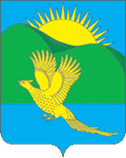 ДУМАПАРТИЗАНСКОГО МУНИЦИПАЛЬНОГО ОКРУГАПРИМОРСКОГО КРАЯРЕШЕНИЕсело Владимиро-Александровское30.10.2023                                                                     		                       № 77На основании Гражданского кодекса РФ, Федеральных законов от 06.10.2003 № 131-ФЗ «Об общих принципах организации местного самоуправления в Российской Федерации», от 12.01.1996 № 7-ФЗ "О некоммерческих организациях", Закона Приморского края от 27.01.2023 № 286-КЗ «О Партизанском муниципальном округе Приморского края», Дума Партизанского муниципального округа Приморского краяРЕШИЛА:1. Ликвидировать администрацию Екатериновского сельского поселения (адрес юридического лица - 692974, Приморский край, р-н Партизанский, с. Екатериновка, ул. Советская,  д. 6, К.А, ИНН 2524113407, ОГРН 1062509000476), как юридическое лицо, в порядке и сроки, установленные действующим законодательством.2. Создать ликвидационную комиссию администрации Екатериновского сельского поселения и утвердить ее состав согласно Приложению № 1 к настоящему решению.3. Утвердить порядок ликвидации администрации Екатериновского сельского поселения согласно Приложению № 2 к настоящему решению.4. Утвердить перечень основных мероприятий по ликвидации администрации Екатериновского сельского поселения края согласно Приложению № 3 к настоящему решению.5. Рекомендовать администрации Екатериновского сельского поселения провести ликвидационные мероприятия в муниципальных учреждениях, учредителем которых она является.6. Опубликовать настоящее решение в газете «Золотая Долина» и разместить на официальном сайте администрации Партизанского муниципального района в информационно-телекоммуникационной сети «Интернет».7. Настоящее решение вступает в силу со дня его принятия. Председатель Думы Партизанского муниципального округа                                                                А. В. АрсентьевПриложение № 1 к решениюДумы Партизанскогомуниципального округаПриморского края от 30.10.2023 № 77 Состав ликвидационной комиссии администрации Екатериновского сельского поселения Приложение № 2 к решениюДумы Партизанскогомуниципального округаПриморского края от 30.10.2023 № 77Порядок ликвидации администрации Екатериновского сельского поселения  С момента назначения ликвидационной комиссии к ней переходят полномочия по управлению делами ликвидируемой администрации Екатериновского сельского поселения (далее-Администрация). Ликвидационной комиссии провести организационные и ликвидационные мероприятия в соответствии с требованиями действующего законодательства, в том числе:- уведомить в установленном законодательством  порядке органы Федеральной налоговой службы о начале процедуры ликвидации. В течение трех рабочих дней со дня принятия решения о ликвидации сдать в регистрирующий орган по месту нахождения юрлица заявление (уведомление) по форме № P15016 о ликвидации юрлица и акт с решением о ликвидации;- внести уведомление о ликвидации в Единый федеральный реестр сведений о фактах деятельности юридических лиц (срок направления уведомления - три рабочих дня со дня принятия решения о ликвидации);- обеспечить публикацию в журнале "Вестник государственной регистрации" сообщения о ликвидации администрации, о порядке и сроке заявления требований его кредиторами;- принять меры к выявлению кредиторов и получению дебиторской задолженности, а также письменно уведомить кредиторов о ликвидации Администрации;- организовать проведение инвентаризации имущества и обязательств в соответствии со статьей  11 Федерального закона от 06.12.2011 N 402-ФЗ (ред. от 05.12.2022) "О бухгалтерском учете";- после окончания срока для предъявления требований кредиторами обеспечить составление и представление на утверждение промежуточного ликвидационного баланса Администрации в течение 14 рабочих дней после окончания срока предъявления требований;- подготовить документы для уведомления в органы Федеральной налоговой службы о составлении промежуточного ликвидационного баланса Администрации;- произвести расчеты с кредиторами Администрации в порядке и сроки, предусмотренные законодательством;- после завершения расчетов с кредиторами обеспечить составление и представление на утверждение ликвидационного баланса Администрации в течение 10 дней;- после завершения процесса ликвидации подготовить документы для направления в органы Федеральной налоговой службы для государственной регистрации в связи с ликвидацией администрации Екатериновского сельского поселения;Ликвидация  Администрации считается завершенной, а администрация Екатериновского сельского поселения - прекратившим существование после внесения сведений о его прекращении в единый государственный реестр юридических лиц в порядке, установленном законом о государственной регистрации юридических лиц.Приложение № 3 к решениюДумы Партизанскогомуниципального округаПриморского края от 30.10.2023 № 77ПЕРЕЧЕНЬосновных мероприятий по ликвидации администрации Екатериновского сельского поселения  О ликвидации администрации Екатериновского сельского поселения Председатель ликвидационной комиссии:Денисов Олег ИвановичИ.о. главы администрации Екатериновского сельского поселенияЧлены ликвидационной комиссии:Луценко Надежда ВитальевнаСтарший специалист 2 разряда администрации Екатериновского сельского поселенияТорубара Зинаида АлександровнаНачальник финансового отдела администрации Екатериновского сельского поселения№ п/пНаименование мероприятияСрок исполненияПримечание1Уведомление в письменной форме уполномоченного государственного органа, осуществляющего государственную регистрацию юридических лиц, о принятии решения о ликвидации юридического лица  В течение 3 рабочих дней со дня принятия решения о ликвидацииСт. 62 Гражданского кодекса РФ, ст. 20 Федерального закона от 08.08.2001 № 129-ФЗ «О государственной регистрации юридических лиц и индивидуальных предпринимателей», Приказ ФНС России от 31.08.2020 N ЕД-7-14/617@ (ред. от 15.08.2022) 2Опубликование в журнале «Вестник государственной регистрации» сообщения, а также направление уведомления в ЕФРСФДЮЛ (www.Fedresurs.ru) о ликвидации юридических лиц, о порядке и сроке заявления требований его кредиторамиНезамедлительно после уведомления уполномоченного государственного органаСт. 63 Гражданского кодекса РФ3Проведение организационно-штатных мероприятий, связанных с ликвидацией юридического лица:В установленные срокиТрудовой кодекс РФ, Закон РФ от 19.04.1991 № 1032-1 «О занятости населения в Российской Федерации»4Проведение инвентаризации имущества и обязательств, а также всех видов расчетов, в том числе по налогам и сборам и прочим платежам в бюджет и внебюджетные фондыДо составления промежуточного ликвидационного баланса5Принятие мер по выявлению дебиторов и кредиторов юридического лица, письменное уведомление их о предстоящей ликвидации, принятие мер к получению задолженности в порядке и сроки, установленные действующим законодательствомВ течение 10 рабочих дней со дня принятия решения о ликвидацииСрок заявления требований кредиторами не может быть менее двух месяцев с момента опубликования сообщения о ликвидации.6Выявление постоянных контрагентов, с которыми заключены долгосрочные контракты (договоры) и уведомление их в письменной форме о предстоящей ликвидации, расторжение таких контрактов (договоров) В течение 5 рабочих дней  со дня принятия решения о ликвидации7Составление промежуточного ликвидационного балансаПосле окончания срока для предъявления требований кредиторами, но не раньше, чем через 2 месяца с момента публикации сообщения о ликвидации в журнале «Вестник государственной регистрации»Промежуточный ликвидационный баланс содержит сведения о составе имущества ликвидируемого юридического лица, перечне предъявленных кредиторами требований, а также о результатах их рассмотрения.Показатели промежуточного ликвидационного баланса подтверждаются результатами инвентаризации, которая является условием достоверности данных бухгалтерского учета и бухгалтерской отчетности, и носит обязательный характер8Утверждение промежуточного ликвидационного балансаВ течение 14 рабочих дней после окончания срока предъявления требований 9Уведомление налогового органа о составлении промежуточного ликвидационного балансаВ течение 3 рабочих дней после принятия решения об утверждения промежуточного ликвидационного балансаст. 20 Федерального закона от 08.08.2001 № 129-ФЗ «О государственной регистрации юридических лиц и индивидуальных предпринимателей»10Представление сведений персонифицированного учета в территориальный орган Пенсионного фонда В течение одного месяца с момента утверждения промежуточного ликвидационного баланса Пункт 3 статьи 11 Федерального закона от 01.04.1996 № 27-ФЗ «Об индивидуальном (персонифицированном) учете в системе обязательного пенсионного страхования»11Организация и проведение экспертизы ценности документов с составлением по итогам экспертизы описи дел постоянного, временного сроков хранения, по личному составу, документов, подлежащих уничтожению с истекшими сроками хранения и документов, подлежащих передаче в архив В течение ликвидации Пункт 8 статьи 23 Федерального закона от 22.10.2004 № 125-ФЗ «Об архивном деле в Российской Федерации» 12Удовлетворение требований кредиторовПосле утверждения промежуточного ликвидационного балансаВыплата денежных сумм кредиторам ликвидируемого юридического лица производится ликвидационной комиссией в порядке очередности соответствии с промежуточным ликвидационным балансом, начиная со дня его утверждения (ст. 64 ГК РФ)13Составление ликвидационного балансаПосле завершения расчетов с кредиторамиСт. 63 Гражданского кодекса РФ14Утверждение ликвидационного балансаВ течение 10 рабочих дней после завершения расчетов с кредиторами15Подписание передаточного актаВ течение 14 дней после завершения расчетов с кредиторамиПостановление Правительства РФ от 31.12.2004 № 903 «Об утверждении Правил составления передаточного (разделительного) акта по имущественным обязательствам органов местного самоуправления» 16Закрытие банковских счетовВ течение 14 рабочих дней после завершения расчетов с кредиторамиПосле проведения всех взаиморасчетов (с налоговой инспекцией, кредиторами, участниками) необходимо закрыть все счета организации в банках с подписанием заявления о закрытии счета, выданным самим банком.17Подача пакета документов с заявлением по установленной форме в уполномоченный государственный орган для государственной регистрации в связи с ликвидацией юридического лицаВ течение 14 рабочих дней после завершения расчетов с кредиторамиПеречень документов установлен ст. 21 Федерального закона от 08.08.2001 № 129-ФЗ «О государственной регистрации юридических лиц и индивидуальных предпринимателей», Приказ ФНС России от 31.08.2020 N ЕД-7-14/617@ (ред. от 15.08.2022)18Получение документа, подтверждающего факт внесения в Единый государственный реестр юридических лиц записи о ликвидации юридического лица В установленные сроки19Уничтожение печатей и штампов юридического лица, сдача дел в архивПосле завершения процедуры ликвидации